П О М Ш У Ö МР Е Ш Е Н И Е   Об установлении максимального размера дохода граждан и постоянно проживающих совместно с ними членов их семей и стоимости подлежащего налогообложению их имущества в целях признания граждан нуждающимися в предоставлении жилых помещений по договорам найма жилых помещений жилищного фонда социального использования муниципального образования городского поселения «Печора»Руководствуясь пунктом 2.2 части 1 статьи 14, статьей 91.3 Жилищного кодекса Российской Федерации, Федеральным законом от 06.10.2003 № 131-ФЗ «Об общих принципах организации местного самоуправления в Российской Федерации», статьей 3 Закона Республики Коми от 28.12.2015 № 138-РЗ «О вопросах, связанных с признанием граждан нуждающимися в предоставлении жилых помещений по договорам найма жилых помещений жилищного фонда социального использования в Республике Коми», статьей 30 Устава муниципального образования городского поселения «Печора», в целях признания граждан нуждающимися в предоставлении жилых помещений по договорам найма  жилых помещений жилищного фонда социального использования муниципального образования городского поселения «Печора», Совет городского поселения «Печора»  р е ш и л:1. Установить на 2022 год максимальный размер дохода граждан и постоянно проживающих совместно с ними членов их семей и стоимости подлежащего налогообложению их имущества в целях признания граждан нуждающимися в предоставлении жилых помещений по договорам найма жилых помещений жилищного фонда социального использования муниципального образования городского поселения «Печора» в сумме: 3 587 (три тысячи пятьсот восемьдесят) рублей 00 копеек - максимальный размер дохода, приходящегося на каждого члена семьи или одиноко проживающего гражданина;49 262 (сорок девять тысяч двести шестьдесят два) рубля 00 копеек  - максимальный размер стоимости подлежащего налогообложению имущества, находящегося в собственности гражданина и членов его семьи или одиноко проживающего гражданина.2. Контроль за выполнением настоящего решения возложить на постоянные комиссии Совета городского поселения «Печора» по законности, муниципальному самоуправлению и социальной политике (Костенецкий С.М.) и по бюджету, налогам, экономической политике и благоустройству (Олейник В.В.).3. Настоящее решение вступает в силу со дня его официального опубликования.Глава городского поселения «Печора» - председатель Совета поселения                                                                         А.И. Бака«ПЕЧОРА» КАР ОВМÖДЧÖМИНСА СÖВЕТ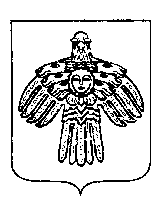 СОВЕТ ГОРОДСКОГО ПОСЕЛЕНИЯ «ПЕЧОРА»«26» августа 2022 годаг. Печора  Республика Коми                              № 5-6/62